SEXTA SESIÓN EXTRAORDINARIACONSEJO ESTATAL JALISCOPARTIDO ACCIÓN NACIONAL27 DE OCTUBRE DE 2021------------------------------------------------------------------------------------------------------------------------------------------------------------------ ACTA ---------------------------------------------------------------------------------------------------------------------------------------------------------------------------En la Guadalajara, Jalisco, siendo las 19 horas con 51 minutos, del día 27 de Octubre del 2021, se reunieron en el Salón principal de la sede del Comité Directivo Estatal del Partido Acción Nacional en Jalisco, ubicado en la Calle Vidrio 1604 en la Colonia Americana, en la Ciudad de Guadalajara, Jalisco, los integrantes del Consejo Estatal, según la lista de registro que se adjunta al presente documento que forma parte integrante de la presente acta. ------------------------------------------------------------------------------------------------------------------------------La sesión fue presidida por la Presidenta del Comité Directivo Estatal Diana Araceli González Martínez, quien estuvo asistida por Adenawer González Fierros, en su carácter de Secretario General del Comité referido.--------------------------------------------------------------------------------------------------------------------------------------- Dicho esto se hace constar que la sesión extraordinaria del Consejo Estatal del Partido Acción Nacional en Jalisco, se desarrolló previa emisión y publicación de una Convocatoria que contuvo el siguiente: ----------------------------------------------------------------------------------------------------------------------------------------------------------------------------------- ORDEL DEL DÍA -----------------------------------------------------------------------------------------------------------------------------------------------------------------Registro de Consejeros y Consejeras.Declaración de quórum.Justificación de inasistencias.Aprobación del orden del día.Mensaje de la Presidenta del Comité Directivo Estatal. Nombramiento del Tesorero Estatal con fundamento en los artículos 78 y 79 del Reglamento de los Órganos Estatales y Municipales.Aprobación de la Lista de escrutadores.Designación de los integrantes de la Comisión Permanente Estatal, en los términos del artículo 64 inciso a), 67 numerales 1, 2 y 3 de los estatutos generales, y 34, 35, 36 y 37 del Reglamento de Órganos Estatales y Municipales ambos ordenamientos del Partido Acción Nacional.Toma de Protesta de la Comisión Permanente y el Tesorero Estatal. Clausura. 1.-REGISTRO DE CONSEJEROS Y CONSEJERAS-----------------------------------------------------------------------------------------------------------------------------------El registro de consejeros y consejeras Estatales del Partido Acción Nacional fue abierto a las 18:30 tal y como lo marca la convocatoria. ------------------------------------------------------------------------------------------------------------2.-DECLARACIÓN DE QUÓRUM---------------------------------------------------------------------------------------------------------------------------------------------------ADENAWER GONZÁLEZ FIERROS SECRETARIO GENERAL DEL COMITÉ DIRECTIVO ESTATAL DEL PAN EN JALISCO Informa al pleno del Consejo, que desde la apertura y hasta el cierre del registro de asistentes, se registraron 73 (setenta y tres) Consejeras y Consejeros de un total de 107 que integran el órgano colegiado, por lo que, de conformidad con lo establecido en el artículo 66 de los Estatutos Generales vigentes del Partido Acción Nacional, existe el quórum requerido para sesionar válidamente, tal y como obra en las constancias de registro que forman parte integrante de la presente acta.---------------------------------------------------------------------------------------------3.-JUSTIFICACIÓN DE INASISTECIAS:---------------------------------------------------------------------------------------------------------------------------------------------ADENAWER GONZÁLEZ FIERROS SECRETARIO GENERAL DEL COMITÉ DIRECTIVO ESTATAL DEL PAN EN JALISCO Sometió a votación de los consejeros Estatales presentes justificar las inasistencias de los siguientes consejeros Estatales: ----------------------------------------------------------------------------------RICARDO LOMELI FAMOSO, PAULINA RUBIO FERNANDEZ, JOSE DE JESUS ESTRADA NAVARRO, MARTHA PATRICIA BERNAL DELGADO, JOSE ANTONIO GLORIA MORALES, MARTHA CECILIA PIÑON REYNA, FABIOLA CASTAÑEDA ORTEGA, MARIANA DEL CARMEN HURTADO LUNA, ERNESTO ALFREDO ESPINOZA GUARRO, JORGE ALBERTO MARQUEZ MARQUEZ, propuesta que fue aprobada por UNANIMIDAD DE VOTOS.--------------------------------------------------------------------------------------------------------------------------------------------------4.-APROBACIÓN DEL ORDEN DEL DÍA. -------------------------------------------------------------------------------------------------------------------------------------------ADENAWER GONZÁLEZ FIERROS SECRETARIO GENERAL DEL COMITÉ DIRECTIVO ESTATAL DEL PAN EN JALISCO, sometió a votación la aprobación del orden del día, siendo este APROBADO POR UNANIMIDAD DE VOTOS PARA QUEDAR DE LA SIGUIENTE FORMA.---------------------------------------------------ORDEN DEL DIA:Registro de Consejeros y Consejeras.Declaración de quórum.Justificación de inasistencias.Aprobación del orden del día.Mensaje de la Presidenta del Comité Directivo Estatal. Nombramiento del Tesorero Estatal con fundamento en los artículos 78 y 79 del Reglamento de los Órganos Estatales y Municipales.Aprobación de la Lista de escrutadores.Designación de los integrantes de la Comisión Permanente Estatal, en los términos del artículo 64 inciso a), 67 numerales 1, 2 y 3 de los estatutos generales, y 34, 35, 36 y 37 del Reglamento de Órganos Estatales y Municipales ambos ordenamientos del Partido Acción Nacional.Toma de Protesta de la Comisión Permanente y el Tesorero Estatal. Clausura. 5.-MENSAJE DE LA PRESIDENTA DEL COMITÉ DIRECTIVO ESTATAL. -------------------------------------------------------------------------------------------------------------La Presidenta del Comité Directivo Estatal Diana Araceli González Martínez, da uso a la voz para dirigir un mensaje ante las Consejeras y Consejeros estatales, siendo este inserto a la letra. ------------------------------------------------“Muy buenas tardes compañeras y compañeros miembros de esta Consejo Estatal, para mí es un gusto tenerlos aquí y darles la bienvenida a esta que es y siempre será su casa. Quiero aprovechar el uso de la voz para agradecerles de todo corazón por todo el trabajo que han venido realizando en este Consejo, tengo el gusto de conocerlos a todos, y de verdad reconozco en cada uno de ustedes su liderazgo, su amor por Acción Nacional y su cariño por nuestro hogar común, por nuestro querido Jalisco. Para mí es un orgullo estar junto con Adenawer González Fierros y mis compañeros integrantes del Comité Estatal y junto con todas y todos ustedes iniciando una nueva etapa en nuestro partido. Quiero decirles que nuestra forma de trabajar siempre va a ser de puertas abiertas, sabemos la fortaleza que crea la unión, y sé que esta nueva era en el PAN Jalisco será de la mano de todos los panistas, aquí todos cuentan, aquí todos valen. De verdad gracias por su asistencia, por su trabajo diario para con el partido, los invito a empezar esta nueva etapa con fuerza, con unidad y redoblando trabajos en las calles. Una vez más bienvenidos a su casa, y como dijo Carlos Castillo Peraza “Tenemos que cuidar al Partido, porqué este es el instrumento que nosotros escogimos para cuidar el país, muchas Gracias”. --------------------------------------------------------------------------------------------------------------------------------------6.-NOMBRAMIENTO DEL TESORERO ESTATAL CON FUNDAMENTO EN LOS NUMERALES 78 Y 79 DEL REGLAMENTO DE LOS ÓRGANOS ESTATALES Y MUNICIPALES.----------------------------------------------------------------------------------------------------------------------------------------------------------------------Siguiendo con el desahogo del punto sexto del orden del día, la Presidenta del Comité Directivo Estatal  Diana Araceli González Martínez, da uso a la voz para realizar la propuesta de que sea el C. JUAN PABLO COLÍN AGUILAR, quien sea nombrado y funja como Tesorero Estatal del Comité Directivo Estatal del Partido Acción Nacional en el Estado de Jalisco para el periodo 2021-2024, el Secretario General del Comité Directivo Estatal Adenawer González Fierros, da uso a la voz y somete a votación la propuesta presentada por la Presidencia, dicha propuesta fue APROBADA POR UNANIMIDAD DE VOTOS DE LOS CONSEJEROS PRESENTES.-------------------------------------------------------------------------------------------------------------------------------------------------7.-APROBACIÓN DE LA LISTA DE ESCRUTADORES: -------------------------------------------------------------------------------------------------------------------------------El Secretario General del Comité directivo Estatal del Comité Directivo Estatal Adenawer González Fierros, informa a las Consejeras y Consejeros Estatales que a efecto de brindar certeza para el desahogo de las votaciones señaladas en el orden del día, se presenta en esta sesión, la propuesta para que los siguientes consejeros funjan como escrutadores para las votaciones que se lleven a cabo en la sesión, propuesta realizada por la Presidenta del Comité Directivo Estatal Diana Araceli González Martínez; acto seguido, nombra a cada uno de un total de 5 Consejeros, quienes fungirán como escrutadores, a quienes se les pide pasen al frente. –---------------------------------------------------------------------------------------------------------------------Adenawer González Fierros, Somete a consideración de los integrantes del Consejo Estatal la propuesta de escrutadores, misma que es aprobada por UNANIMIDAD DE VOTOS. ------------------------------------------------------------------------------------------------------------------------------------------------------8.- DESIGNACIÓN DE LOS INTEGRANTES DE LA COMISIÓN PERMANENTE ESTATAL, EN LOS TÉRMINOS DEL ARTÍCULO 64 INCISO A), 67 NUMERALES 1, 2 Y 3 DE LOS ESTATUTOS GENERALES, Y 34, 35, 36 Y 37 DEL REGLAMENTO DE ÓRGANOS ESTATALES Y MUNICIPALES AMBOS ORDENAMIENTOS DEL PARTIDO ACCIÓN NACIONAL. ------------------------------------------------------------------------------------------------------------------------------------------------------------------------Adenawer González Fierros, para el desahogo de la primera etapa del punto décimo primero del orden del día, otorga el uso de la voz a la Presidente Estatal, Diana Araceli González Martínez, para que en este momento haga del  conocimiento la propuesta de 20 miembros para integrar la Comisión Permanente Estatal para el periodo 2021-2024 con base en el artículo 35 del Reglamento de los Órganos Estatales y Municipales, presentó su propuesta de 20 integrantes que conformarán la Comisión Permanente Estatal para el periodo 2021-2024, siendo los siguientes:-----------------------------------------------------------------------------------------------------------------------Adenawer González Fierros Secretario General del Comité Directivo Estatal del Partido Acción Nacional en Jalisco, da uso a la voz y manifiesta lo siguiente: “Habiendo escuchado la propuesta que hace la Presidente Estatal, la cual también fue proyectada, someto a votación de este Consejo Estatal, la aprobación de los integrantes de la Comisión Permanente Estatal que conforman los dos tercios de dicha Comisión, PROPUESTA QUE FUE APROBADA POR UNANIMIDAD DE VOTOS DE LOS CONSEJEROS ESTATALES PRESENTES.----------------------------------------------------------------------------------------------------Adenawer González Fierros, Continuando con el mismo punto del orden del día, en el cual se refiere a la elección de 1/3 parte de los integrantes de la Comisión Permanente Estatal, es decir 10 miembros, los cuales serán propuestos y electos por los Consejeros Estatales aquí presentes, por lo que antes de dar inicio al proceso, da uso a la voz para solicitar la aprobación de la participación del Lic. Miguel Angel Medrano Serrano, para que de una breve explicación, sobre cómo será el proceso de registro de Candidatos, Votación, Escrutinio y Cómputo de los Votos y la declaratoria de los 10 más votados, siendo estos 5 mujeres y 5 hombres de conformidad con el artículo 67 numeral 2, de los Estatutos en lo relativo a que deberá de considerarse que el 50 por ciento de los electos será de un género distinto dicha propuesta fue APROBADA POR UNANIMIDAD.----------------------------------------------------------Acto seguido a la explicación El Secretario General del Comité Directivo Estatal Adenawer González Fierros, da uso a la voz y siendo las 20:08 horas y agotada la explicación, se abre el periodo para llevar a cabo el registro de candidatas y candidatos a integrantes de la Comisión Permanente Estatal, que deberán ser elegidos por este órgano colegiado, a lo que se invitó a los consejeros que quieran registrar sus candidatos lo hagan directamente con el Secretario General.-----------------------------------------------------------------------Siendo las 20:12 horas y ya no habiendo más candidatos que registrar, se cerró el periodo de registro de candidatos, siendo éstos los aspirantes registrados:-------------------------------------------------------------------------------------------------------------------------------------------------------------------------La Presidenta del Comité Directivo Estatal Diana Araceli González Martínez da uso a la voz y comenta lo siguiente: “En Virtud de que conforme al artículo 36 del Reglamento de los Órganos Estatales y Municipales se contempla que serán diez las propuestas del Consejo, las cuales guardarán el principio de equidad de género, esto es 5 mujeres y 5 hombres, de conformidad con el articulo 67 numeral 2 de los Estatutos vigentes, y habiendo solamente registrado 10 propuestas, de los cuales son 5 hombres y 5 mujeres, no tiene caso hacer la votación por cédula, pues los candidatos registrados serian electos por lo que realizo la propuesta, y se someta a votación de este órgano colegiado, que el proceso de votación sea directa por medio de votación económica, por los motivos ya manifestados, así mismo solicitó a los escrutadores validarán la votación.------------------------------------------------ ----El Secretario General Del Comité Directivo Estatal Adenawer González Fierros, realiza la siguiente participación: “Habiendo escuchado la propuesta que hace nuestra Presidente Estatal, someto a votación el que el método de votación para elegir a los integrantes de la comisión permanente estatal que son propuestos y electos por el consejo estatal, puedan ser votados bajo el método de votación económica, PROPUESTA QUE FUE APROBADA POR  UNANIMIDAD.-----------------------------------------------------------------------------La Presidenta Del Comité Directivo Estatal Diana Araceli González Martínez, da uso a la voz y manifiesta lo siguiente en el pleno del Consejo Estatal,: “Habiendo sido aprobado por UNANIMIDAD el método de votación, solicitó a el Secretario General someta a votación; que los 10 candidatos registrados (5 mujeres  y 5 hombres) sean aprobados como integrantes de la Comisión Permanente Estatal para el periodo 2021-2024, en virtud de que éstos mismos conforman la 1/3 parte de la Comisión Permanente restante, de conformidad con lo establecido en el artículo 36 del Reglamento de los Órganos Estatales y Municipales; los cuales son los siguientes: -------------------------------------------------------------------------------------------------------------------------------------Adenawer González Fierros Secretario General del Comité Directivo Estatal, comenta que habiendo escuchado la propuesta y la explicación fundada que hace nuestra Presidenta Estatal Diana Araceli González Martínez, somete a consideración de los integrantes del Consejo Estatal, la aprobación de los integrantes de la Comisión Permanente Estatal para el periodo 2021-2024, propuesta que fue APROBADA POR UNANIMIDAD DE VOTOS DE LOS INTEGRANTES DEL CONSEJO ESTATAL.------------------------------ ----Se adjunta a la presente acta, los registros de los Candidatos, así como los resultados de la votación final para la elección de integrantes de la comisión permanente estatal del partido acción nacional en jalisco para el periodo 2021-2024.-----------------------------------------------------------------------------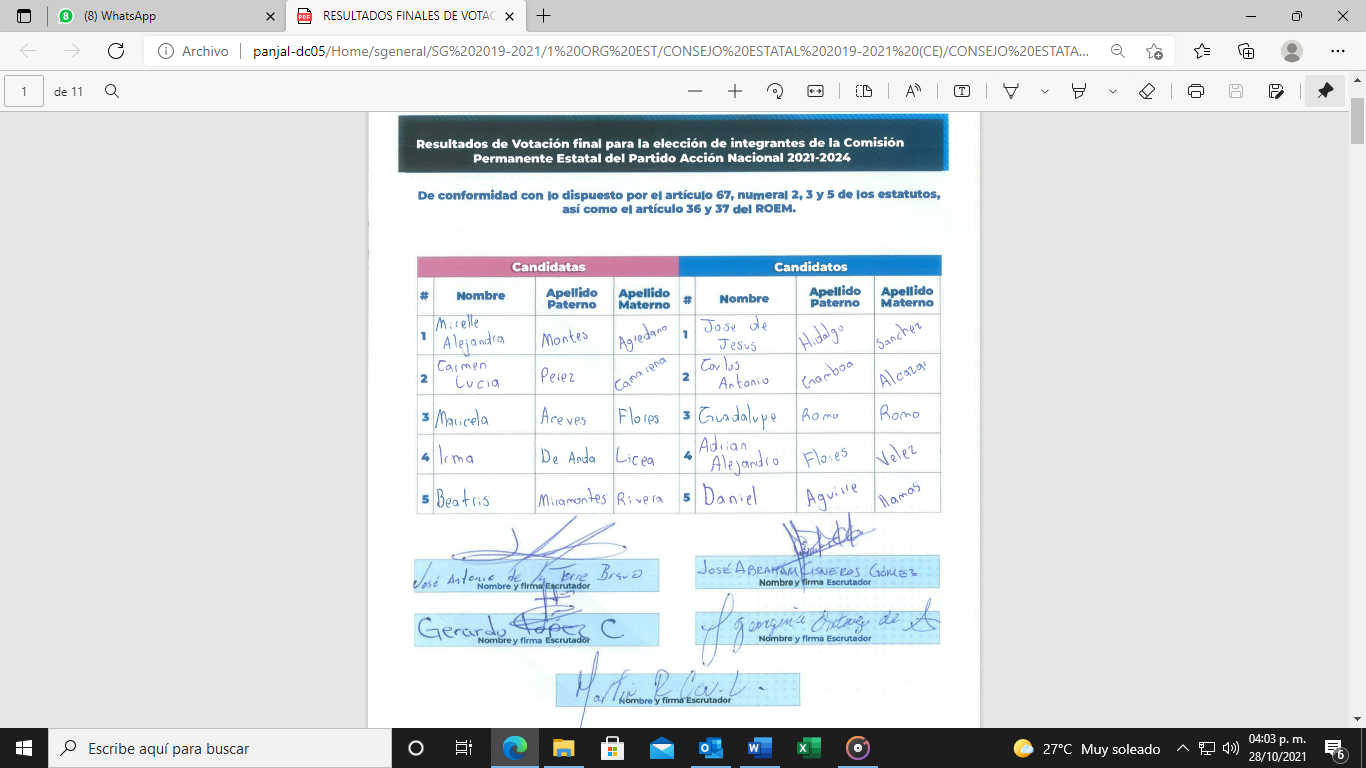 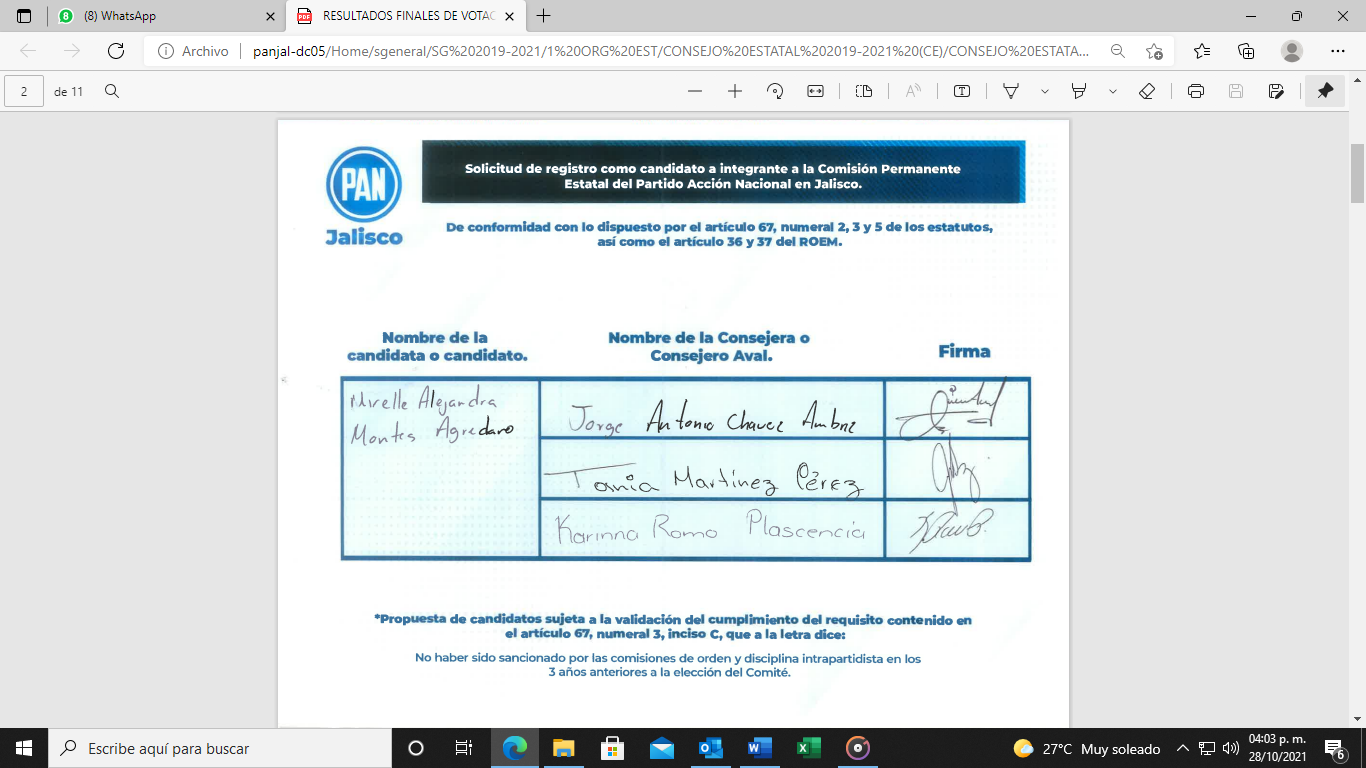 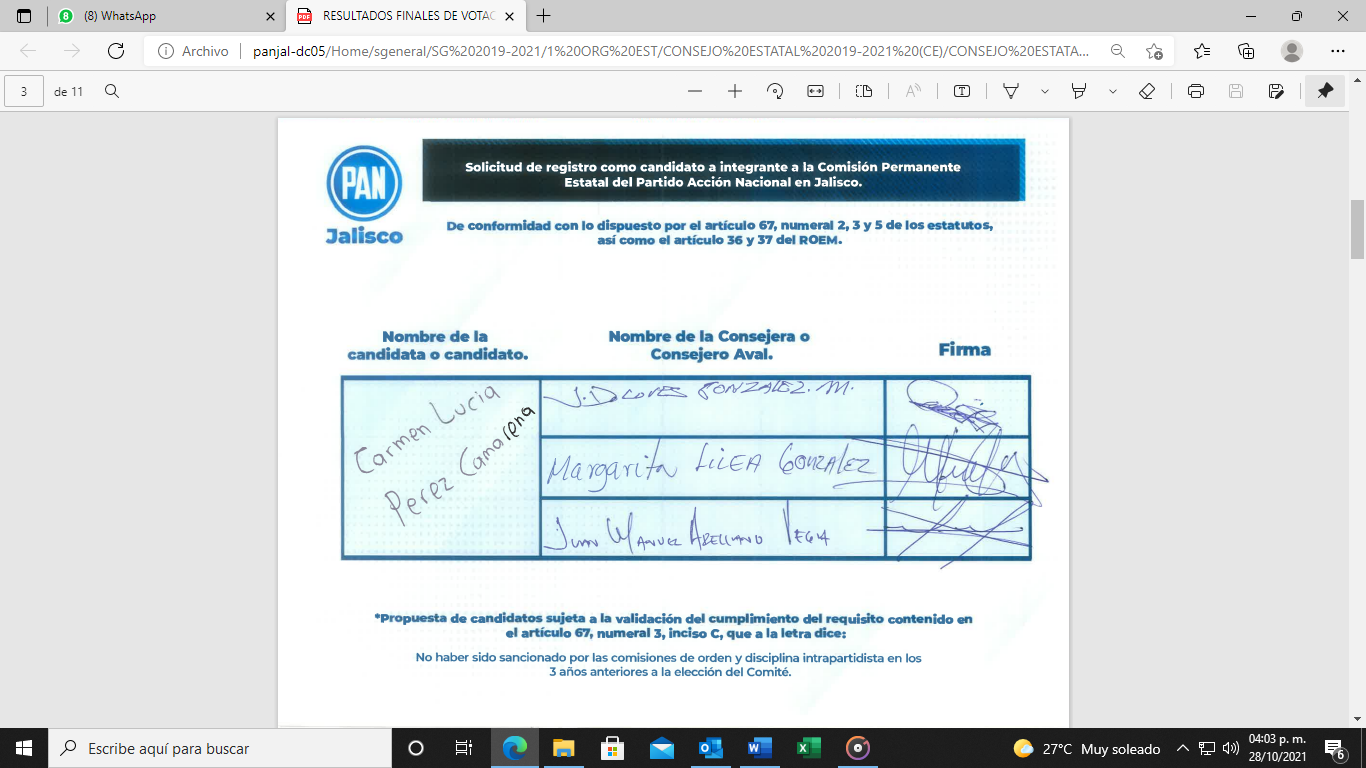 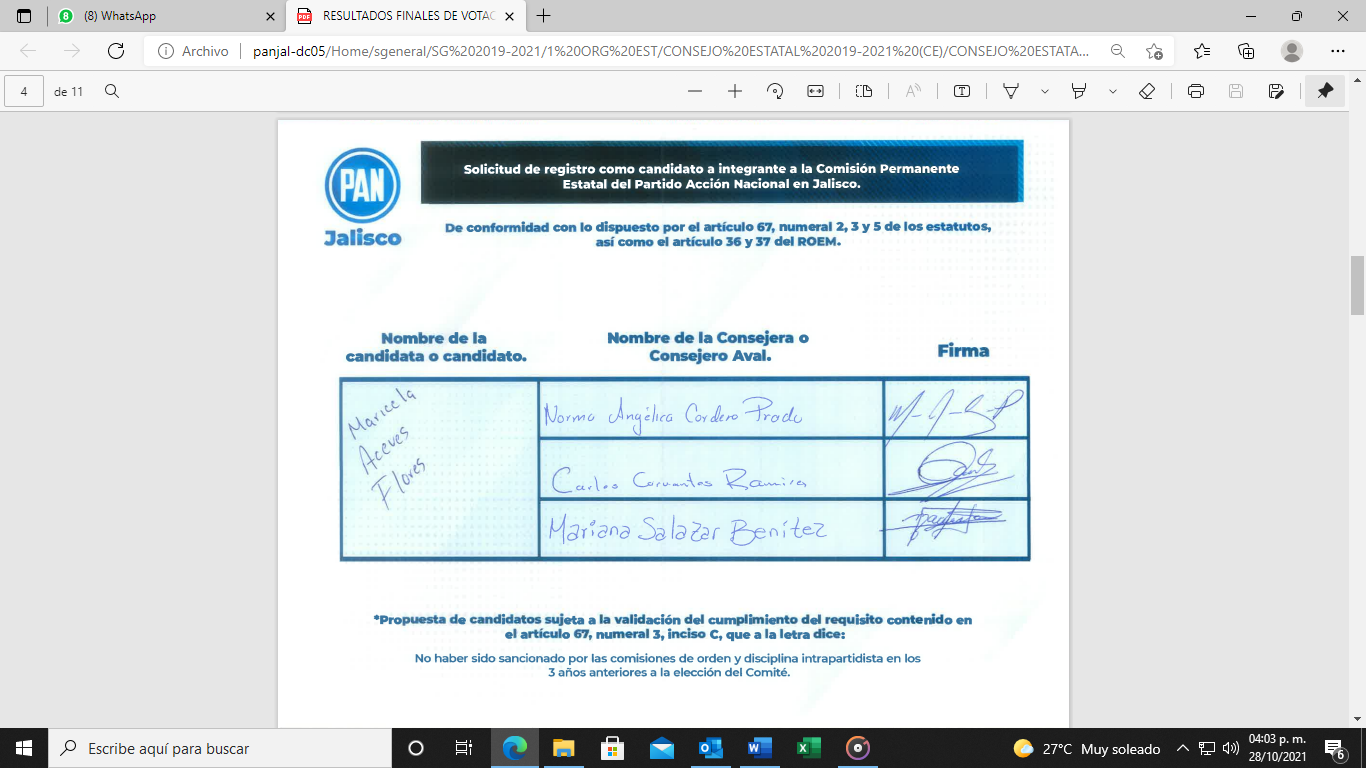 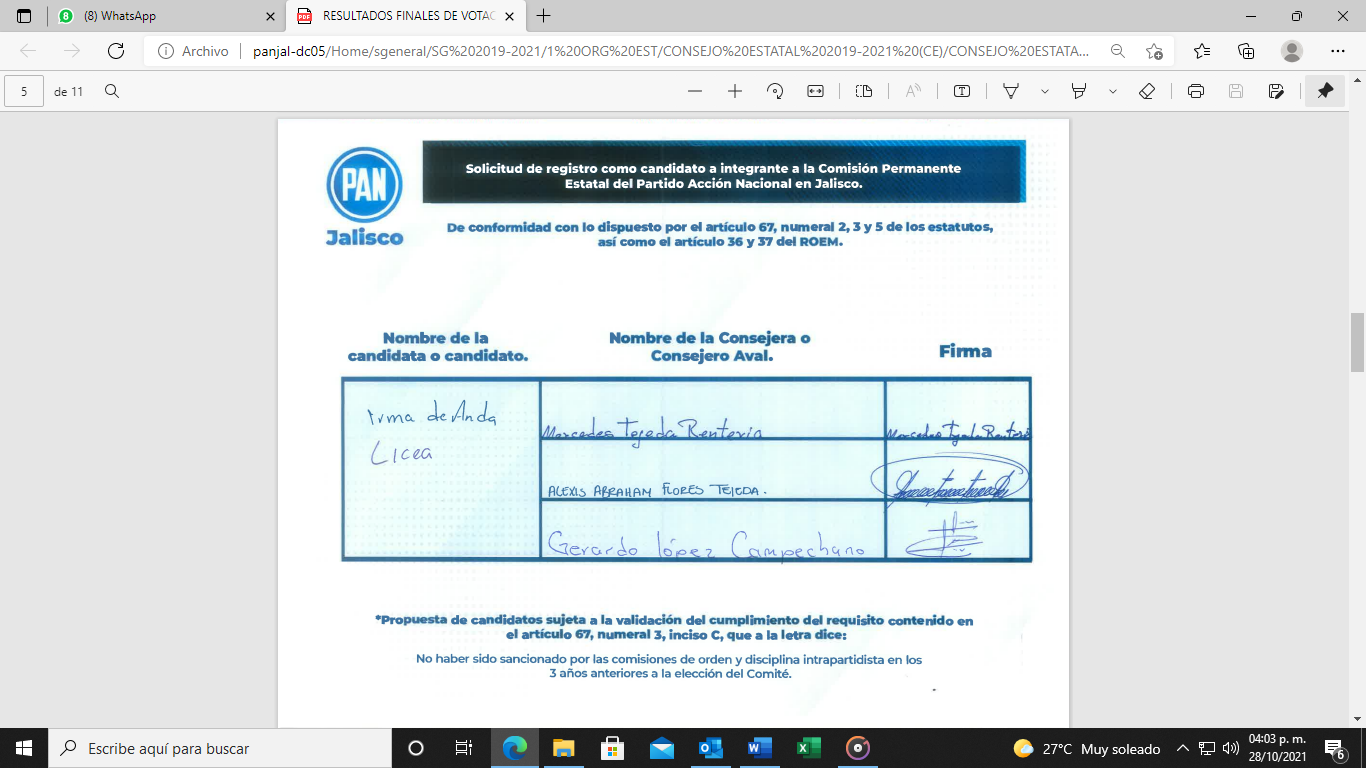 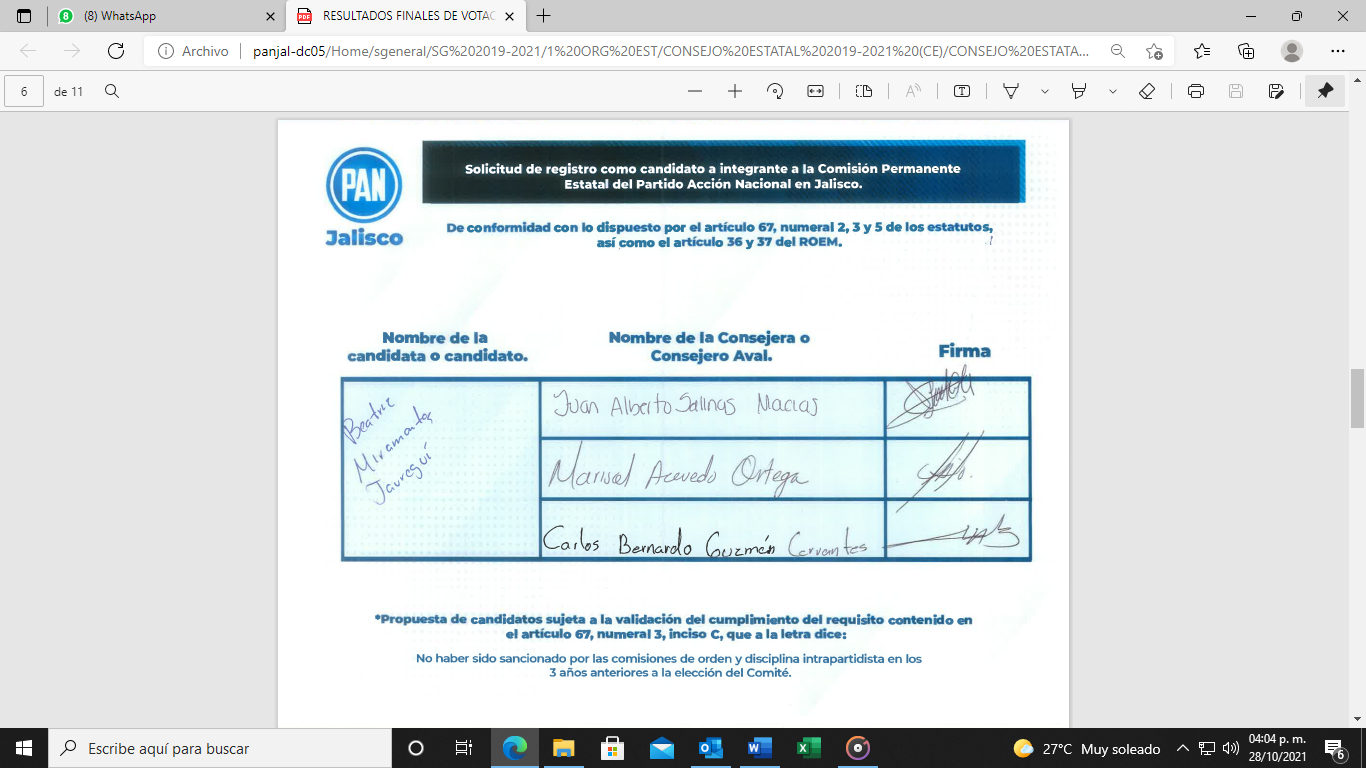 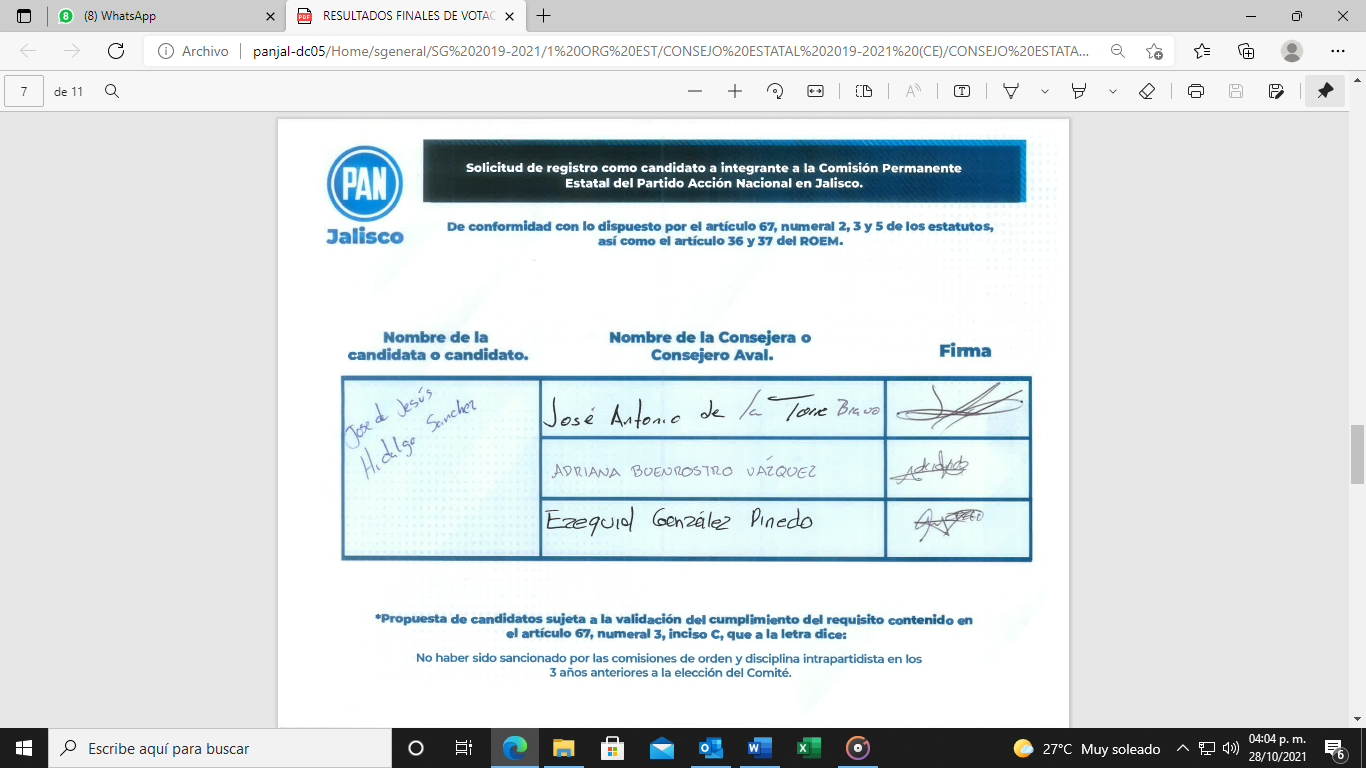 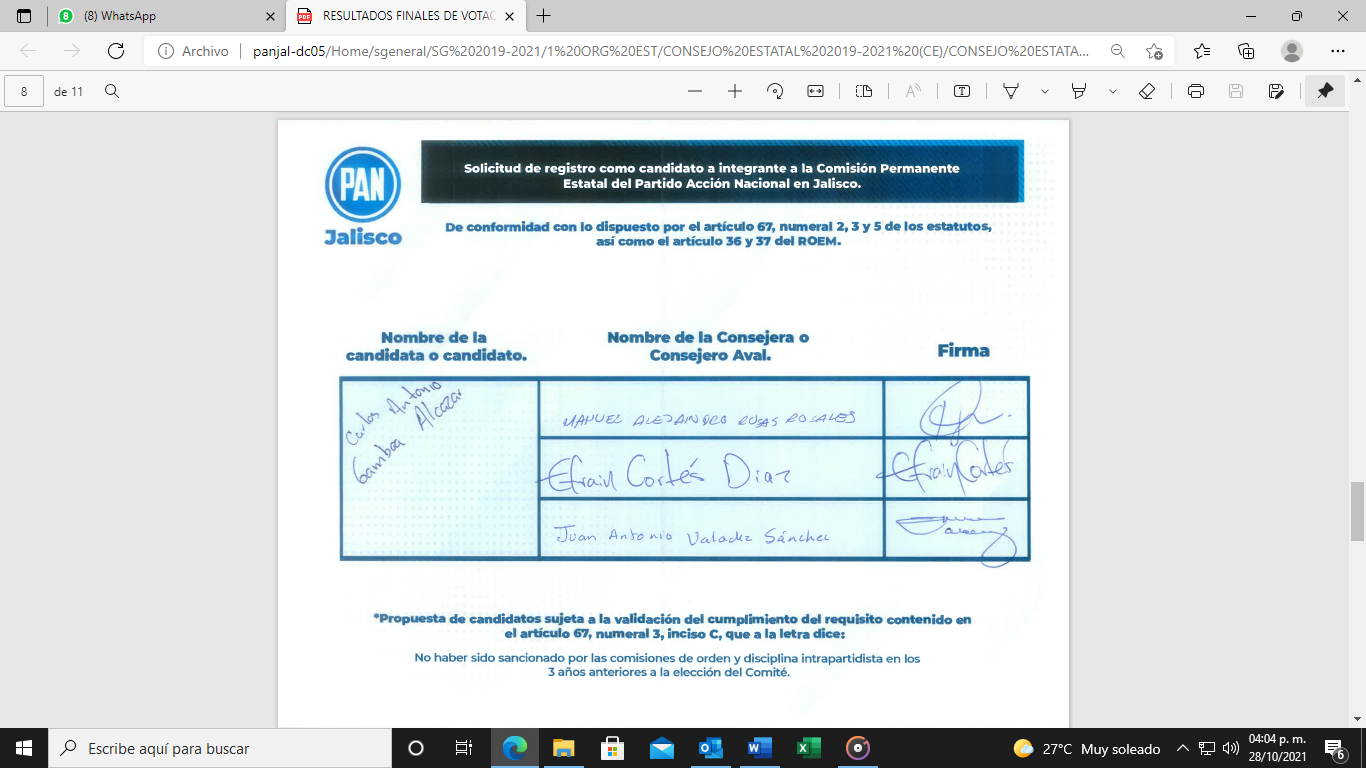 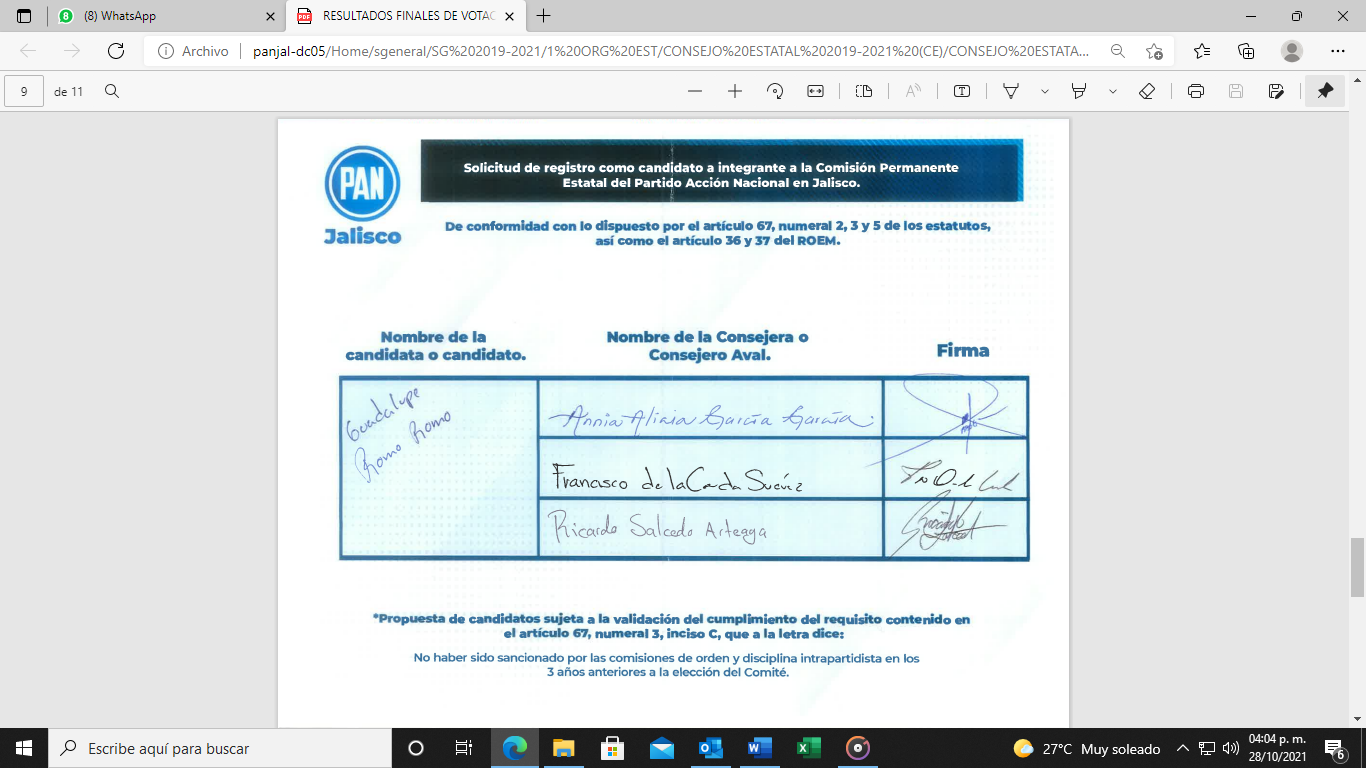 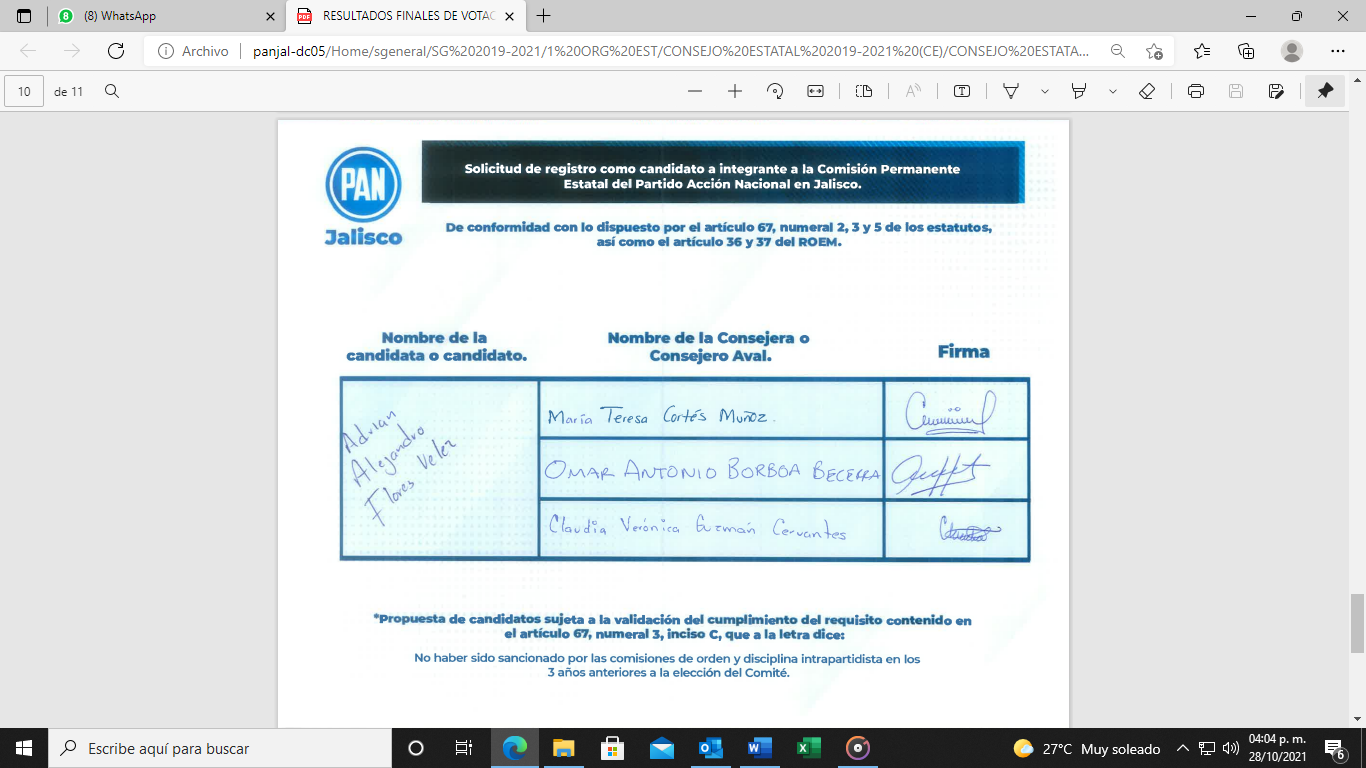 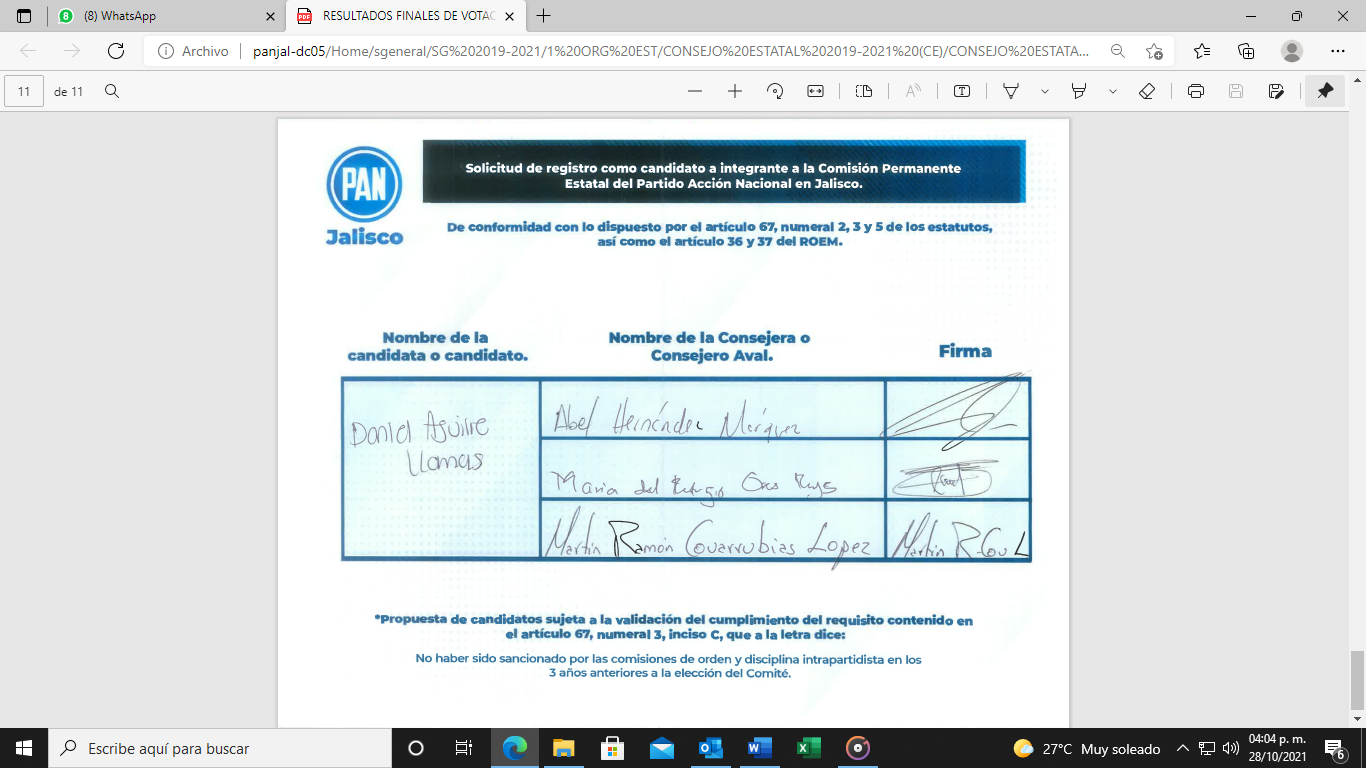 ----La Presidenta del Comité Directivo Estatal Diana Araceli González Martínez, da cuenta ante el Consejo Estatal de la integración en su totalidad la COMISIÓN PERMANTE ESTATAL para el periodo 2021-2024 de conformidad con lo establecido en los artículos 64 inciso a), 67 numerales 1 y 2 de los Estatutos Generales, así como los artículos 34, 35, 36 y 37 del Reglamento de Órganos Estatales y Municipales, ambos ordenamientos del Partido Acción Nacional. Siendo los siguientes: ----------------------------------------------------------------------------------------------------------------------------------------------------------9.- TOMA DE PROTESTA DE LA COMISIÓN PERMANENTE Y EL TESORERO ESTATAL. ---------------------------------------------------------------------------------------------Adenawer González fierros Secretario General del Comité Directivo Estatal solicitó al Consejo su autorización para que puedan ingresar a este recinto los integrantes de la Comisión Permanente Estatal 2021-2024 electa así como el Tesorero Estatal del Comité Directivo Estatal, y se les tome la protesta de ley, siendo esta propuesta APROBADA, solicitando a la Presidenta Estatal, que tome la Protesta de Ley a la  Tesorera Estatal y a los Integrantes de la Comisión Permanente Estatal 2021-2024; Diana Araceli González Martínez: “Se comprometen a cumplir cabalmente las funciones que enmarcan los Estatutos y Reglamentos de nuestro partido, así como a trabajar incansablemente, con profunda mística panista, de manera incluyente y coordinada, para lograr  los altos fines humanistas del Partido Acción Nacional”.----Integrantes De La Comisión Permanente Estatal Y La Tesorera Estatal: MANIFIESTAN: “Si protesto”. -------------------------------------------------10.- CLAUSURA. --------------------------------------------------------------------------------------------------------------------------------------------------------------------Adenawer González Fierros Informa al Consejo Estatal que se han agotado todos los puntos del orden del día, por lo que procede a la clausura.--------------Diana Araceli González Martínez: “Declaro clausurada esta sesión extraordinaria del Consejo Estatal siendo las 20:34 horas del 27 de Octubre del 2021”.---------------------------------------------------------------------------------------------------------------------------------------------------------------------------A T E N T A M E N T EGuadalajara, Jalisco a 27 de octubre del 2021.“POR UNA PATRIA ORDENADA Y GENEROSAY UNA VIDA MEJOR Y MÁS DIGNA PARA TODOS”.ESCRUTADORESESCRUTADORESNO.NOMBRE1GERARDO LÓPEZ CAMPECHANO2MARTIN RAMON COVARRUBIAS LOPEZ3JOSE ABRAHAM CISNEROS GOMEZ4JOSÉ ANTONIO DE LA TORRE BRAVO.5JUANA GEORGINA ARTEAGA ESQUIVELHOMBRESHOMBRESHOMBRESHOMBRESNOMBREPATERNOMATERNO1Cesar OctavioMadrigalDíaz2Ricardo IvánGonzálezGarcía3José AntonioMunguíaJiménez4SalvadorGómezDe Dios5Alexis AbrahamFloresTejeda6Miguel ÁngelEsquiviasEsquivias7FernandoGarzaMartínez8Álvaro FabianAlatorreRodríguez9CarlosAriasMadrid10José de JesúsHurtadoTorresMUJERESMUJERESMUJERESMUJERESNOMBREPATERNOMATERNO1Faviola JacquelineMartínezMartínez2AdrianaBuenrostroVázquez3Claudia ImeldaSaldañaAscencio4Gloria IdaliaGonzálezDe León5Gloria EdithSolteroBarajas6GabrielaGonzálezRamírez7LiliaMartinNeri8LiliaPonceJauregui9Ana GabrielaHurtadoLuna10YannethGamboaPinedoMUJERESMUJERESMUJERESMUJERESNOMBREPATERNOMATERNO1Mirelle AlejandraMontesAgredano2Carmen LuciaPérezCamarena3MaricelaAcevesFlores4IrmaDe AndaLicea5BeatrisMiramontesRiveraHOMBRESHOMBRESHOMBRESHOMBRESNOMBREPATERNOMATERNO1José de JesúsHidalgoSánchez2Carlos AntonioGamboaAlcázar3GuadalupeRomoRomo4Adrián AlejandroFloresVélez5DanielAguirreLlamasMUJERESMUJERESMUJERESMUJERESNOMBREPATERNOMATERNO1Mirelle AlejandraMontesAgredano2Carmen LuciaPérezCamarena3MaricelaAcevesFlores4IrmaDe AndaLicea5BeatrisMiramontesRiveraHOMBRESHOMBRESHOMBRESHOMBRESNOMBREPATERNOMATERNO1José de JesúsHidalgoSánchez2Carlos AntonioGamboaAlcázar3GuadalupeRomoRomo4Adrián AlejandroFloresVélez5DanielAguirreLlamasINTEGRACIÓN DE LA COMISIÓN PERMANENTE ESTATAL 2021-2024INTEGRACIÓN DE LA COMISIÓN PERMANENTE ESTATAL 2021-2024INTEGRACIÓN DE LA COMISIÓN PERMANENTE ESTATAL 2021-2024INTEGRACIÓN DE LA COMISIÓN PERMANENTE ESTATAL 2021-2024HOMBRESHOMBRESHOMBRESHOMBRESNOMBREPATERNOMATERNO1Cesar OctavioMadrigalDíaz2Ricardo IvánGonzálezGarcía3José AntonioMunguíaJiménez4SalvadorGómezDe Dios5Alexis AbrahamFloresTejeda6Miguel ÁngelEsquiviasEsquivias7FernandoGarzaMartínez8Álvaro FabianAlatorreRodríguez9CarlosAriasMadrid10José de JesúsHurtadoTorres11José de JesúsHidalgoSánchez12Carlos AntonioGamboaAlcázar13GuadalupeRomoRomo14Adrián AlejandroFloresVélez15DanielAguirreLlamasINTEGRACIÓN DE LA COMISIÓN PERMANENTE ESTATAL 2021-2024INTEGRACIÓN DE LA COMISIÓN PERMANENTE ESTATAL 2021-2024INTEGRACIÓN DE LA COMISIÓN PERMANENTE ESTATAL 2021-2024INTEGRACIÓN DE LA COMISIÓN PERMANENTE ESTATAL 2021-2024MUJERESMUJERESMUJERESMUJERESNOMBREPATERNOMATERNO1Faviola JacquelineMartínezMartínez2AdrianaBuenrostroVázquez3Claudia ImeldaSaldañaAscencio4Gloria IdaliaGonzálezDe León5Gloria EdithSolteroBarajas6GabrielaGonzálezRamírez7LiliaMartinNeri8LiliaPonceJauregui9Ana GabrielaHurtadoLuna10YannethGamboaPinedo11Mirelle AlejandraMontesAgredano12Carmen LuciaPérezCamarena13MaricelaAcevesFlores14IrmaDe AndaLicea15BeatrisMiramontesRivera